Kensuke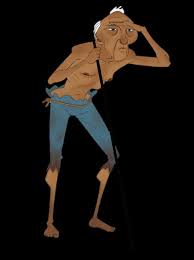 